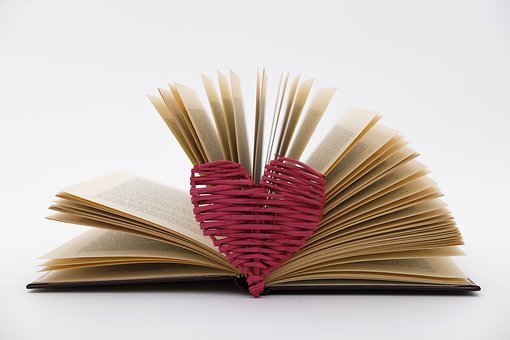 3. RAZRED ANDERSEN, H. C.: Katerakoli pravljicaBEATY, A.: Igi Špic, arhitektBLAKE, Q.: BenjaminBOS, B.: Družina KrtkovihBRODSCHNEIDER K., M.: Gibb in ptice/Kjer je volja, tam je pot!CANKAR, I.: Pehar suhih hruškDEU, Ž.: Kje pa ti živiš?DONALDSON, J.: Bi se gnetli na tej metli?/Mamica, kje si?/Zgodbe iz želodjega gozda/Zverjasec/Zverjašček/Palčič/Lini in Lazi/Mišji razbojnik/ZogGIBBES, L.: Švrk …GRIMM J. in W.: Katerakoli pravljicaHAGEN, H.: Lizina najljubša babicaHANEL, W.: Nenavadne pustolovščine navadnega klobuka/Pogumni JanHROVAT, U.: Čudežni gumb …KOREN, M.: Mihec/Mici KOVAČ, P.: Pet kužkov išče pravegaKOVIČ, K.: Pajacek in punčka/Maček Muri/Mačji sejem/Zmaj DirendajKERMAUNER, A.: Avtomobilska mularijaLINDGREN, A.: Lota zna skoraj vse/Pika Nogavička v sončnem parku …LOBELl, A.: Regec in KvakecMAKAROVIČ, S.: Pekarna Mišmaš/Živalska Olimpijada/Sapramiška/Strašni volk …MATCHEV, L.: Slonom vstop prepovedanMAV HORVAT, N.: Miška želi prijateljaMLAKAR, I.: O kravi, ki je lajala v luno/Bibi in GustiMUCK, D.: Anica/Čudežna bolha MegiNOESTLINGER, C.: Mini/Franceve zgodbeNORDQVIST, S.: Palačinkova torta/Findus se odseliPILKEY, D.: Pasji mož …/Kapitan Gatnik …RIBIČIČ, J.: MiškolinRODERO, P.: PrijateljaROZMAN R., A.: Gospod FilodendronSKUBIC, A.: Babi nima več telefonaSOKLIČ, K.: Šivilja AjdaSUHODOLČAN, P.: Ti kanta požrešna/Doktor za osle/Peter Nos/Lipko in Košorok/Primož in bajk/Tina in medvedja moč/Goran, legenda o zmajuŠTAMPE ŽMAVC, B.: Popravljalnica igrač/Princesa srca/Ure kralja Mina/SnežnosekŠTEFAN, A.: Kotiček na koncu sveta/Melje, melje mlinček/Zajčkova hišicaUSAČEV, A.: Pametna psička SonjaVANDOT, J.: Kekec …VIDMAR, J.: Prijatelja/Matic/Kekec iz 2. bYAMADA, K.: Kaj storiš s problemom?/Kaj storiš z idejo?/Kaj storiš s priložnostjo?PESMIBRENK, K.: Čez vodico, čez rečico/Prišel je velikanski lev ČERNEJ, A.: Metuljčki GLAZER, A.: Gugalnice/Žiga žaga/DežnikiGRAFENAUER, N.: Kaj je na koncu sveta/Lokomotiva, lokomotiva/Kdo bo z name šel v gozdiček/Malčki Palčki …KOSOVEL, S.: Medvedki sladkosnedki/Deček in sonce …KOŠUTA, M.: Zaseda za medveda/Lestev in sirček KOVIČ, K.: Zlata ladaja …MAJHEN, Z.: Pentlje - pesmi za deklice in dečkeMAURER, N.: Beli mucMODERENDORFER, V.: Babica za lahko nočPAVČEK, T.: Čenčarija/Sonce in sončice/Juri Muri v Afriki/Juri Muri po Sloveniji …RAINER, M.: Ježkova frizuraŠTEFAN, A.: Lonček na pike/Iščem hišico/Škratovske oči …VERI, S.: Mama pravi, da v očkovi glaviVOGLAR, M.: Palček, pomagajŽUPANČIČ, O.: Ciciban/Mehurčki/Pomladna ladja …